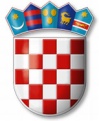 REPUBLIKA HRVATSKAVARAŽDINSKA ŽUPANIJAGOSPODARSKA ŠKOLA VARAŽDINPOZIVNA SJEDNICU ŠKOLSKOG ODBORAkoja će se održatiuponedjeljak,15. siječnja 2018. godine s početkom u 15,30 sati u Gospodarskoj školi VaraždinDNEVNI RED:Usvajanje zapisnika s prošle sjednice Školskog odboraDavanje suglasnosti ravnateljici za zasnivanje radnog odnosa po objavljenom natječaju – nastavnik matematike i matematike u struci, hrvatskog znakovnog jezika i ekonomske grupe predmetaDavanje suglasnosti ravnateljici za odabir kandidata po objavljenom natječaju za stručno osposobljavanje za rad bez zasnivanja radnog odnosaRaznoPredsjednik Školskog odbora:Tomislav Purgarić, prof.